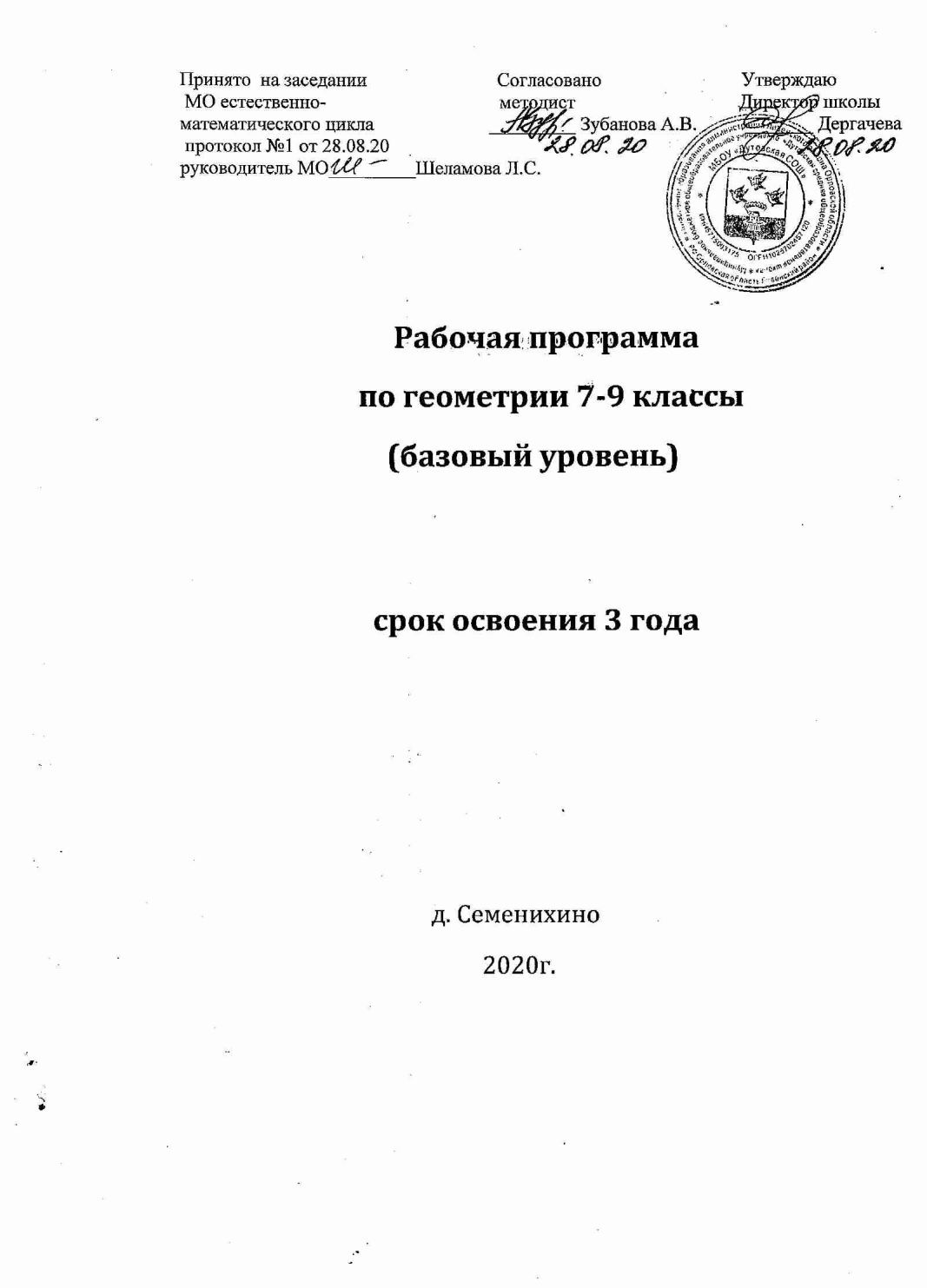 Содержание тем учебного курсаТема 1. «Четырехугольники» (14 часов)Основные изучаемые вопросы:Выпуклые многоугольники.Сумма углов выпуклого многоугольника.Параллелограмм, его свойства и признаки.Прямоугольник, квадрат, ромб, их свойства и признаки.Трапеция, средняя линия трапеции; равнобедренная трапеция.Теорема Фалеса.Требования к знаниям и умениям Уровень обязательной подготовки обучающегосяЗнать различные виды четырехугольников, их признаки и свойства.Уметь применять свойства четырехугольников при решении простых задач.Уровень возможной подготовки обучающегосяУметь решать геометрические задачи, опираясь на изученные свойства фигур и отношений между ними.Уметь решать задачи на построение.Тема 2. «Площади фигур» (14 часов)Основные изучаемые вопросы:Понятие о площади плоских фигур.Равносоставленные и равновеликие фигуры.Площадь прямоугольника.Площадь параллелограмма.Площадь треугольника.Площадь трапеции.Теорема ПифагораТребования к знаниям и умениямУровень обязательной подготовки обучающегосяУметь пользоваться языком геометрии для описания предметов окружающего мира.Уметь вычислять значения площадей основных геометрических фигур и фигур, составленных из них;Знать формулы вычисления геометрических фигур, теорему Пифагора и уметь применять их при решении задач.Уметь выполнять чертежи по условию задачУровень возможной подготовки обучающегосяЗнать формулы вычисления геометрических фигур, теорему Пифагора и уметь применять их при решении задач.Уметь решать геометрические задачи, опираясь на изученные свойства фигур и отношений между ними, применяя дополнительные построения, алгебраический аппарат, идеи симметрии.Уметь решать задачи на доказательство и использовать дополнительные формулы для нахождения площадей геометрических фигур.Тема 3. «Подобные треугольники» (20 часов) Основные изучаемые вопросы:треугольников; коэффициент подобия.Признаки подобия треугольников.Связь между площадями подобных фигур.Синус, косинус, Подобие тангенс, котангенс острого угла прямоугольного треугольника.Решение прямоугольных треугольников.Основное тригонометрическое тождество.Требования к знаниям и умениям Уровень обязательной подготовки обучающегосяЗнать определение подобных треугольников.Уметь применять подобие треугольников при решении несложных задач.Уметь пользоваться языком геометрии для описания предметов окружающего мира.Уметь распознавать геометрические фигуры, различать их взаимное расположение.Уметь изображать геометрические фигуры.Уметь выполнять чертежи по условию задач.Знать признаки подобия треугольников, уметь применять их для решения практических задач.Уметь находить синус, косинус, тангенс и котангенс острого угла прямоугольного треугольника.Уровень возможной подготовки обучающегосяУметь решать геометрические задачи, опираясь на изученные свойства фигур и отношений между ними.Уметь применять признаки подобия треугольников для решения практических задач.Уметь проводить доказательные рассуждения при решении задач, используя известные теоремы.Уметь решать геометрические задачи на соотношения между сторонами и углами прямоугольного треугольника.Тема 4. «Окружность» (17 часов) Основные изучаемые вопросы:Центральный, вписанный угол; величина вписанного угла.Взаимное расположение прямой и окружности.Касательная и секущая к окружности.Равенство касательных, проведенных из одной точки.Замечательные точки треугольника: точки пересечения серединных перпендикуляров, биссектрис, медиан.Окружность, вписанная в треугольник.Окружность, описанная около треугольника.требования к знаниям и умениямУровень обязательной подготовки обучающегосяУметь вычислять значения геометрических величин.Знать свойства биссектрисы угла и серединного перпендикуляра к отрезку.Уметь распознавать геометрические фигуры, различать их взаимное расположение.Уметь решать задачи на построение.Уровень возможной подготовки обучающегосяУметь решать геометрические задачи, опираясь на изученные свойства фигур и отношений между ними.Уметь проводить доказательные рассуждения при решении задач, используя известные теоремы.Знать метрические соотношения в окружности: свойства секущих, касательных, хорд и уметь применять их в решении задач.Иметь понятие о вписанных и описанных четырехугольниках.Тема 5. «Повторение» ( 2 часа)Требования к знаниям и умениямиспользовать приобретенные знания и умения в практической деятельности и повседневной жизни для:описания реальных ситуаций на языке геометрии;решение практических задач, связанных с нахождением геометрических величин;построение геометрическими инструментами.                                                         Календарно-тематическое планирование                                                                                                 68часовКонтрольная работа №1ЧетырехугольникиВариант 11. Диагонали прямоугольника ABCD пересекаются в точке О. Найдите угол между диагоналями, если 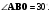 2. В параллелограмме KMNP проведена биссектриса угла MKP, которая пересекает сторонуMN в точке Е.а) Докажите, что треугольник КМЕ равнобедренный.б) Найдите сторону КР, если МЕ = 10 см, а периметр параллелограмма равен 52 см.Контрольная работа №1ЧетырехугольникиВариант 21. Диагонали ромба КМNP пересекаются в точке О. Найдите углы треугольника КМО, если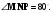 2. На стороне ВС параллелограмма ABCD взята точка M так, что АВ = ВМ.а) Докажите, что АМ – биссектриса угла ВАD.б) Найдите периметр параллелограмма, если CD = 8 см, СМ = 4 см.Контрольная работа №2ПлощадьВариант 11. Смежные углы параллелограмма равны 32 см и 26 см, а один из его углов равен 150о. Найдите площадь параллелограмма.2. Площадь прямоугольной трапеции равна 120 см2, а её высота равна 8 см. Найдите все стороны трапеции, если одно из оснований больше другого на 6 см.3. На стороне АС данного треугольника АВС постройте точку D так, чтобы площадь треугольника АВD составила одну треть площади треугольника АВС.Контрольная работа №2ПлощадьВариант 21. Одна из диагоналей параллелограмма является его высотой и равна 9 см. Найдите стороны этого параллелограмма, если его площадь равна 108 см2.2. Найдите площадь трапеции АВСD с основаниями АD и ВС, если известно, что АВ = 12 см, ВС = 14 см, АD = 30 см, 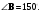 3. На продолжении стороны KN данного треугольника KMN постройте точку Р так, чтобы площадь треугольника NMР была в два раза меньше площади треугольника KMN.Контрольная работа №3Подобные треугольникиВариант 1АОDСВ1. На рисунке АВ║СD.а) Докажите, что АО : ОС = ВО : ОD.б) Найдите АВ, если ОD = 15 см, ОВ = 9 см, СD = 25 см.2. Найдите отношение площадей треугольников АВС и KMN, если АВ = 8 см, ВС = 12 см, АС = 16 см, КМ = 10 см, МN = 15 см, NK = 20 см.Контрольная работа №3Подобные треугольникиВариант 2В1. На рисунке MN║АС.CМАNАа) Докажите, что АВ . BN = CВ . BM.б) Найдите MN, если AM = 6 см, ВM = 8 см, AС = 21 см.2. Даны стороны треугольников PQR и АВС: PQ = 16 см, QR = 20 см, PR = 28 см, АВ = 12 см, ВС = 15 см, АС = 21 см. Найдите отношение площадей этих треугольников.Контрольная работа №4Соотношения между сторонами и углами в прямоугольном треугольникеВариант 11. В прямоугольном треугольнике АВС  высота АD равна 12 см. Найдите АС иcos C.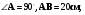 2. Диагональ ВD параллелограмма АВСD перпендикулярна к стороне АD. Найдите площадь параллелограмма АВСD, если АВ = 12 см, 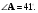 Контрольная работа №4Соотношения между сторонами и углами в прямоугольном треугольникеВариант 21. Высота ВD прямоугольного треугольника АВС равна 24 см и отсекает от гипотенузы АС отрезок DC, равный 18 см. Найдите АВ и cos A.2. Диагональ АС прямоугольника АВСD равна 3 см и составляет со стороной АD угол 37о. Найдите площадь прямоугольника АВСD.Контрольная работа № 5Окружность Вариант 11. Через точку А окружности проведены диаметр АС и две хорды АВ и АD, равные радиусу этой окружности. Найдите углы четырехугольника АВСD и градусные меры дуг АВ, ВС, СD, АD.2. Основание равнобедренного треугольника равно 18 см, а боковая сторона равна 15 см. Найдите радиусы вписанной в треугольник и описанной около треугольника окружностей.Контрольная работа № 5Окружность Вариант 21. Отрезок ВD – диаметр окружности с центром О. Хорда АС делит пополам радиус ОВ и перпендикулярна к нему. Найдите углы четырехугольника АВСD и градусные меры дуг АВ, ВС, СD, АD.2. Высота, проведенная к основанию равнобедренного треугольника, равна 9 см, а само основание равно 24 см. Найдите радиусы вписанной в треугольник и описанной около треугольника окружностей.Урок    №Тема урокаТребования к уровню подготовки Требования к уровню подготовки Повторение Повторение Дата проведениДата проведениДата проведениДата проведениДата проведениДата проведениУрок    №Тема урокаТребования к уровню подготовки Требования к уровню подготовки Повторение Повторение Домашнее заданиеДомашнее заданиеПо плануПо плануПо плануФакФакФакВводное повторение. (2 часа)Вводное повторение. (2 часа)Вводное повторение. (2 часа)Вводное повторение. (2 часа)Вводное повторение. (2 часа)Вводное повторение. (2 часа)Вводное повторение. (2 часа)Вводное повторение. (2 часа)Вводное повторение. (2 часа)Вводное повторение. (2 часа)Вводное повторение. (2 часа)Вводное повторение. (2 часа)1повторениеУметь выполнять задачи из разделов курса VIIкласса: признаки равенства треугольников; соотношения между сторонами и углами треугольника; признаки и свойства параллельных прямых.Знать понятия: теорема, свойство, признак.Уметь выполнять задачи из разделов курса VIIкласса: признаки равенства треугольников; соотношения между сторонами и углами треугольника; признаки и свойства параллельных прямых.Знать понятия: теорема, свойство, признак.Признаки равенства треугольников; соотношения между сторонами и углами треугольника; свойства равнобедренного треугольникаПризнаки равенства треугольников; соотношения между сторонами и углами треугольника; свойства равнобедренного треугольникаПовторить признаки равенства треугольников, прямоугольных треугольников, задачи на построениеПовторить признаки равенства треугольников, прямоугольных треугольников, задачи на построениеПовторить признаки равенства треугольников, прямоугольных треугольников, задачи на построениеПовторить признаки равенства треугольников, прямоугольных треугольников, задачи на построение4.09-4.09-4.09-2повторениеУметь выполнять задачи из разделов курса VIIкласса: признаки равенства треугольников; соотношения между сторонами и углами треугольника; признаки и свойства параллельных прямых.Знать понятия: теорема, свойство, признак.Уметь выполнять задачи из разделов курса VIIкласса: признаки равенства треугольников; соотношения между сторонами и углами треугольника; признаки и свойства параллельных прямых.Знать понятия: теорема, свойство, признак.Признаки и свойства параллельных прямыхПризнаки и свойства параллельных прямыхЗадачи на повторение курса 7 классаЗадачи на повторение курса 7 классаЗадачи на повторение курса 7 классаЗадачи на повторение курса 7 класса7.09-7.09-7.09-            Глава 5.Четырёхугольники. (14ч.)            Глава 5.Четырёхугольники. (14ч.)3многоугольникиУметь объяснить, какая фигура называется многоугольником, назвать его элементыУметь объяснить, какая фигура называется многоугольником, назвать его элементыОпределение параллельных прямыхОпределение параллельных прямыхП. 39-40, Вопросы 1, 2(с. 114), №363,364(б), 366П. 39-40, Вопросы 1, 2(с. 114), №363,364(б), 366П. 39-40, Вопросы 1, 2(с. 114), №363,364(б), 366П. 39-40, Вопросы 1, 2(с. 114), №363,364(б), 36611.09-11.09-11.09-4многоугольникиЗнать: определение четырёхугольника, формулу суммы углов выпуклого четырёхугольникаЗнать: определение четырёхугольника, формулу суммы углов выпуклого четырёхугольникаПризнаки и свойства параллельных прямыхПризнаки и свойства параллельных прямыхП. 41, Вопросы 3-5(с. 114), №365(в), 369, 370П. 41, Вопросы 3-5(с. 114), №365(в), 369, 370П. 41, Вопросы 3-5(с. 114), №365(в), 369, 370П. 41, Вопросы 3-5(с. 114), №365(в), 369, 37014.0914.0914.095Параллелограмм, его свойстваЗнать определение параллелограмма, его свойства Знать определение параллелограмма, его свойства Признаки и свойства параллельных прямыхПризнаки и свойства параллельных прямыхП. 42, Вопросы 6-8(с. 114), №372(в), 375, 376(в, д)П. 42, Вопросы 6-8(с. 114), №372(в), 375, 376(в, д)П. 42, Вопросы 6-8(с. 114), №372(в), 375, 376(в, д)П. 42, Вопросы 6-8(с. 114), №372(в), 375, 376(в, д)18.0918.0918.096Признаки параллелограммаЗнать: формулировки признаков, уметь их доказывать и применять к решению задачЗнать: формулировки признаков, уметь их доказывать и применять к решению задачПрямые и обратные теоремыПрямые и обратные теоремыП. 43, вопрос 9, №377, 380,378(устно)П. 43, вопрос 9, №377, 380,378(устно)П. 43, вопрос 9, №377, 380,378(устно)П. 43, вопрос 9, №377, 380,378(устно)21.0921.0921.097Решение задач по теме «Параллелограмм»Знать определение параллелограмма, его свойства и признаки.Уметь решать задачи по теме.Знать определение параллелограмма, его свойства и признаки.Уметь решать задачи по теме.Равнобедренный треугольник: определение и свойстваРавнобедренный треугольник: определение и свойства№383,430№383,430№383,430№383,43025.0925.0925.098трапецияЗнать определения трапеции и её элементов, равнобедренной и прямоугольной трапеций с доказательствами.Знать определения трапеции и её элементов, равнобедренной и прямоугольной трапеций с доказательствами.Равнобедренный треугольник: определение и свойстваРавнобедренный треугольник: определение и свойстваП. 44, Вопросы 10,11(с. 114, 115), №387, 389(б)388(а)П. 44, Вопросы 10,11(с. 114, 115), №387, 389(б)388(а)П. 44, Вопросы 10,11(с. 114, 115), №387, 389(б)388(а)П. 44, Вопросы 10,11(с. 114, 115), №387, 389(б)388(а)28.0928.0928.099Теорема ФалесаЗнать теорему Фалеса с доказательством. Уметь решать задачи по теме.Знать теорему Фалеса с доказательством. Уметь решать задачи по теме.Прямоугольный треугольник: свойства и признаки равенстваПрямоугольный треугольник: свойства и признаки равенства№384(устно), 385(устно), 392(а)№384(устно), 385(устно), 392(а)№384(устно), 385(устно), 392(а)№384(устно), 385(устно), 392(а)2.102.102.1010Задачи на построение циркулем и линейкойУметь делить отрезок на n равных частей с помощью циркуля и линейкиУметь делить отрезок на n равных частей с помощью циркуля и линейкиПостроение биссектрисы угла, середины отрезка, угла, равного данному, перпендикуляраПостроение биссектрисы угла, середины отрезка, угла, равного данному, перпендикуляра№393(устно), 396, 397(а), 398№393(устно), 396, 397(а), 398№393(устно), 396, 397(а), 398№393(устно), 396, 397(а), 3985.105.105.1011ПрямоугольникЗнать определение прямоугольника, формулировку свойстваЗнать определение прямоугольника, формулировку свойстваСумма углов треугольникаСумма углов треугольникаП. 45, Вопросы 12,13,(с.115), №401(а), 403,413(а)П. 45, Вопросы 12,13,(с.115), №401(а), 403,413(а)П. 45, Вопросы 12,13,(с.115), №401(а), 403,413(а)П. 45, Вопросы 12,13,(с.115), №401(а), 403,413(а)9.109.109.1012Ромб и квадратЗнать определения ромба и квадрата, формулировки их свойств и признаковЗнать определения ромба и квадрата, формулировки их свойств и признаковПризнаки равенства треугольниковПризнаки равенства треугольниковП. 46, Вопросы 14, 15(с.115), №405(б), 408(а),409П. 46, Вопросы 14, 15(с.115), №405(б), 408(а),409П. 46, Вопросы 14, 15(с.115), №405(б), 408(а),409П. 46, Вопросы 14, 15(с.115), №405(б), 408(а),40912.1012.1012.1013Решение задач по теме: прямоугольник, ромб и квадратУметь решать задачи по теме «Прямоугольник, ромб и квадрат»Уметь решать задачи по теме «Прямоугольник, ромб и квадрат»Неравенство треугольникаНеравенство треугольникаП. 47 изучить самостоятельно, вопросы 16-20 (с. 115), №425, 428, 432П. 47 изучить самостоятельно, вопросы 16-20 (с. 115), №425, 428, 432П. 47 изучить самостоятельно, вопросы 16-20 (с. 115), №425, 428, 432П. 47 изучить самостоятельно, вопросы 16-20 (с. 115), №425, 428, 43216.1016.1016.1014Осевая и центральная симметрииЗнать определения симметричных точек и фигур относительно прямой Знать определения симметричных точек и фигур относительно прямой Неравенство треугольникаНеравенство треугольникаВопросы 16-20 (с.115), № 420,421, 423Вопросы 16-20 (с.115), № 420,421, 423Вопросы 16-20 (с.115), № 420,421, 423Вопросы 16-20 (с.115), № 420,421, 42319.1019.1019.1015Решение задач по теме: прямоугольник, ромб и квадратУметь решать задачи по теме «Прямоугольник, ромб и квадрат»Уметь решать задачи по теме «Прямоугольник, ромб и квадрат»Знать определения многоугольника, выпуклого многоугольника; сумму углов выпуклого многоугольника, четырехугольника; Знать определения многоугольника, выпуклого многоугольника; сумму углов выпуклого многоугольника, четырехугольника; №436, 438, 441№436, 438, 441№436, 438, 441№436, 438, 44123.1023.1023.1016Контрольная работа №1«Четырёхугольники»Знать определения многоугольника, выпуклого многоугольника; сумму углов выпуклого многоугольника, четырехугольника; Знать определения многоугольника, выпуклого многоугольника; сумму углов выпуклого многоугольника, четырехугольника; Нет домашнего заданияНет домашнего заданияНет домашнего заданияНет домашнего задания26.101ч.26.101ч.26.101ч.                     Глава 6Площадь. (14 часов)                     Глава 6Площадь. (14 часов)171ч.Площадь многоугольникаЗнать понятие площади, основные свойства площадей и формулу для вычисления площади Знать понятие площади, основные свойства площадей и формулу для вычисления площади Признаки параллелограммаПризнаки параллелограммаП 48-49, Вопросы 1-2, (с.133), №447, 449(б), 450(в), 451П 48-49, Вопросы 1-2, (с.133), №447, 449(б), 450(в), 451П 48-49, Вопросы 1-2, (с.133), №447, 449(б), 450(в), 451П 48-49, Вопросы 1-2, (с.133), №447, 449(б), 450(в), 4516.116.116.1118Площадь прямоугольникаЗнать формулу для вычисления площади прямоугольника.Знать формулу для вычисления площади прямоугольника.Свойства площадейСвойства площадейП. 50, вопрос 3, №452(б, г), 453(в), 448П. 50, вопрос 3, №452(б, г), 453(в), 448П. 50, вопрос 3, №452(б, г), 453(в), 448П. 50, вопрос 3, №452(б, г), 453(в), 4489.119.119.1119Площадь параллелограммаЗнать формулу для вычисления площади параллелограммаЗнать формулу для вычисления площади параллелограммаПризнаки параллелограммаПризнаки параллелограммаП. 51, Вопрос 4(с.133), №459(г), 460,464(б)П. 51, Вопрос 4(с.133), №459(г), 460,464(б)П. 51, Вопрос 4(с.133), №459(г), 460,464(б)П. 51, Вопрос 4(с.133), №459(г), 460,464(б)13.1113.1113.1120Площадь треугольникаЗнать формулу для вычисления площади треугольника, уметь доказывать.Знать формулу для вычисления площади треугольника, уметь доказывать.Свойства параллелограммаСвойства параллелограммаП . 52., Вопрос 5 (с.133), №467, 468(б, в), 471(б),474(уст.)П . 52., Вопрос 5 (с.133), №467, 468(б, в), 471(б),474(уст.)П . 52., Вопрос 5 (с.133), №467, 468(б, в), 471(б),474(уст.)П . 52., Вопрос 5 (с.133), №467, 468(б, в), 471(б),474(уст.)16.1116.1116.1121Площадь треугольникаЗнать теорему об отношении площадей треугольниковЗнать теорему об отношении площадей треугольниковСвойства параллелограммаСвойства параллелограммаП. 52., Вопрос 6 (с.134), №469, 472,479(а)П. 52., Вопрос 6 (с.134), №469, 472,479(а)П. 52., Вопрос 6 (с.134), №469, 472,479(а)П. 52., Вопрос 6 (с.134), №469, 472,479(а)20.1120.1120.1122Площадь трапецииЗнать формулу для вычисления площади трапецииЗнать формулу для вычисления площади трапецииСвойства ромбаСвойства ромбаП.. 53, Вопрос 7(с.134), №480(б), 518(а)П.. 53, Вопрос 7(с.134), №480(б), 518(а)П.. 53, Вопрос 7(с.134), №480(б), 518(а)П.. 53, Вопрос 7(с.134), №480(б), 518(а)23.1123.1123.1123Решение задач по теме« площадь фигур»Уметь применять все изученные формулы при решении задач, в устной форме доказывать теоремы и излагать необходимый теоретический материалУметь применять все изученные формулы при решении задач, в устной форме доказывать теоремы и излагать необходимый теоретический материалСвойства квадратаСвойства квадрата№466, 501, 504,№466, 501, 504,№466, 501, 504,№466, 501, 504,27.1127.1127.1124Решение задач по теме« площадь фигур»Уметь применять все изученные формулы при решении задач, в устной форме доказывать теоремы и излагать необходимый теоретический материалУметь применять все изученные формулы при решении задач, в устной форме доказывать теоремы и излагать необходимый теоретический материалСвойства квадратаСвойства квадратаДомашняя разноуровневая с. р.Домашняя разноуровневая с. р.Домашняя разноуровневая с. р.Домашняя разноуровневая с. р.30.1130.1130.1125Теорема ПифагораЗнать теорему Пифагора. Уметь доказывать её и применять Знать теорему Пифагора. Уметь доказывать её и применять Формула квадрата суммы;Свойства площадейФормула квадрата суммы;Свойства площадейП. 54, Вопрос 8(с. 134), №483(в), 464(б, г, е),486(а)П. 54, Вопрос 8(с. 134), №483(в), 464(б, г, е),486(а)П. 54, Вопрос 8(с. 134), №483(в), 464(б, г, е),486(а)П. 54, Вопрос 8(с. 134), №483(в), 464(б, г, е),486(а)4.124.124.1226Теорема, обратная теореме ПифагораЗнать теорему, обратную теорем Пифагора. Уметь доказывать Знать теорему, обратную теорем Пифагора. Уметь доказывать П. 55, Вопросы 9, 10(с.134), №488(б), 493, 498(б, в, г, ж)П. 55, Вопросы 9, 10(с.134), №488(б), 493, 498(б, в, г, ж)П. 55, Вопросы 9, 10(с.134), №488(б), 493, 498(б, в, г, ж)П. 55, Вопросы 9, 10(с.134), №488(б), 493, 498(б, в, г, ж)7.127.127.1227Решение задач по теме «Теорема Пифагора»Знать: теорему Пифагора и теорему, обратную теоремеЗнать: теорему Пифагора и теорему, обратную теореме№489(а, в), 491(а), 493№489(а, в), 491(а), 493№489(а, в), 491(а), 493№489(а, в), 491(а), 493     11.12     11.12     11.1228Решение задач по теме «Площадь»Знать:Понятие  площади;  основные свойства площадей; формулы для вычисления площадей Знать:Понятие  площади;  основные свойства площадей; формулы для вычисления площадей Внешний угол треугольникаВнешний угол треугольника№ 495(б), 494, 490(а), 524(устно).№ 495(б), 494, 490(а), 524(устно).№ 495(б), 494, 490(а), 524(устно).№ 495(б), 494, 490(а), 524(устно).14.1214.1214.1229Решение задач по теме «Площадь»Знать:Понятие  площади;  основные свойства площадей; формулы для вычисления площадей Знать:Понятие  площади;  основные свойства площадей; формулы для вычисления площадей Основные свойства площадей; формулы Основные свойства площадей; формулы №490(в), 497,503, 518(б).№490(в), 497,503, 518(б).№490(в), 497,503, 518(б).№490(в), 497,503, 518(б).18.1218.1218.1230Контрольная работаНет домашнего заданияНет домашнего задания21.1221.12Глава 7Подобные треугольники(20 часов)Глава 7Подобные треугольники(20 часов)Глава 7Подобные треугольники(20 часов)31Определение подобных треугольниковЗнать понятие пропорциональных отрезков и определение подобных треугольниковЗнать понятие пропорциональных отрезков и определение подобных треугольниковП. 56-57Вопросы 1-3(с.160), №534(в), 535, 536(б), 538, 542П. 56-57Вопросы 1-3(с.160), №534(в), 535, 536(б), 538, 54225.122ч.25.122ч.25.122ч.32Отношение площадей подобных треугольниковЗнать теорему об отношении площадей подобных треугольников с доказательством Уметь применять теорию при решении задачЗнать теорему об отношении площадей подобных треугольников с доказательством Уметь применять теорию при решении задачП. 58, Вопрос 4 (с.160), №543, 544, 546, 549П. 58, Вопрос 4 (с.160), №543, 544, 546, 54911.111.111.133Первый признак подобия треугольниковЗнать: первый признак подобия с доказательством.Уметь: решать задачи по теме.Знать: первый признак подобия с доказательством.Уметь: решать задачи по теме.Понятие пропорциональных отрезковПонятие пропорциональных отрезковПонятие пропорциональных отрезковП. 59, Вопрос 5, (с.160), №551(б), 553(б),555(б)П. 59, Вопрос 5, (с.160), №551(б), 553(б),555(б)15.115.115.134Решение задач на применение первого признака подобия треугольниковЗнать первый признак подобия; Уметь его доказывать и применять при решении задачЗнать первый признак подобия; Уметь его доказывать и применять при решении задачТеорема ПифагораТеорема ПифагораТеорема Пифагора№662а, б), 556, 557(в), 558№662а, б), 556, 557(в), 55818.118.118.135Второй и третий признаки подобия треугольниковЗнать второй и трети признаки подобия треугольников с доказательством. Уметь применять Знать второй и трети признаки подобия треугольников с доказательством. Уметь применять Первый признак подобия треугольниковПервый признак подобия треугольниковПервый признак подобия треугольниковП. 60-61, Вопросы 6, 7(с. 160), №559, 560(б), 561, 613(б)П. 60-61, Вопросы 6, 7(с. 160), №559, 560(б), 561, 613(б)22.122.122.136Решение задач на применение признаков подобия треугольниковЗнать: признаки подобия треугольниковУметь: решать задачи по теме.Знать: признаки подобия треугольниковУметь: решать задачи по теме.Признаки подобия треугольниковПризнаки подобия треугольниковПризнаки подобия треугольников№562, 563№562, 56325.125.125.137Решение задач по теме: подобие треугольниковЗнать: определение подобных треугольников; понятие пропорциональных отрезков; Знать: определение подобных треугольников; понятие пропорциональных отрезков; Определение подобных треугольников; понятие пропорциональных отрезков треугольниковОпределение подобных треугольников; понятие пропорциональных отрезков треугольниковОпределение подобных треугольников; понятие пропорциональных отрезков треугольников№605, 607,609, 611,613(б),№605, 607,609, 611,613(б),29.129.129.138Контрольная работа №3«Признаки подобия треугольников»Знать: определение подобных треугольников; понятие пропорциональных отрезков; Знать: определение подобных треугольников; понятие пропорциональных отрезков; Нет домашнего заданияНет домашнего задания1.21.21.239Средняя линия треугольника.Знать: определение средней линии треугольника, теорему Знать: определение средней линии треугольника, теорему Биссектрисы, высоты и медианы треугольникаБиссектрисы, высоты и медианы треугольникаБиссектрисы, высоты и медианы треугольникаП. 69, Вопросы 8, 9(с.160), №565, 566,571П. 69, Вопросы 8, 9(с.160), №565, 566,5715.25.25.240Свойство медиан треугольникаЗнать: свойство медиан треугольника.Уметь: решать задачи по темеЗнать: свойство медиан треугольника.Уметь: решать задачи по теме№568(б), 569, 618№568(б), 569, 6188.28.28.241Пропорциональные отрезкиЗнать определение среднего пропорционального Знать определение среднего пропорционального П. 63, Вопросы 10, 11(с. 160-161), № 572(б), 574(б), 576П. 63, Вопросы 10, 11(с. 160-161), № 572(б), 574(б), 57612.212.212.242Пропорциональные отрезки в прямоугольном треугольникеЗнать определение среднего пропорционального (среднего геометрического) двух отрезков теоЗнать определение среднего пропорционального (среднего геометрического) двух отрезков тео№575, 577,579,578(устно)№575, 577,579,578(устно)15.215.215.243Измерительные работы на местности, понятие о подобии произвольных фигурУметь применять знания на практикеУметь применять знания на практикеПризнаки подобия треугольниковПризнаки подобия треугольниковПризнаки подобия треугольниковП. 64, вопрос 13(с.161)№ 579, 581, 583П. 64, вопрос 13(с.161)№ 579, 581, 58319.219.219.244Решение задач на построение методом подобияуметь с помощью циркуля и линейки делить отрезок в данном отношении и решать задачи на построениеуметь с помощью циркуля и линейки делить отрезок в данном отношении и решать задачи на построение№585(в), 586, 623№585(в), 586, 62322.222.222.245Решение задач на построение методом подобияуметь с помощью циркуля и линейки делить отрезок в данном отношении и решать задачи на построениеуметь с помощью циркуля и линейки делить отрезок в данном отношении и решать задачи на построение№588, 590, 628, 629№588, 590, 628, 62926.226.226.246Синус, косинус и тангенс острого угла в прямоугольном треугольникеЗнать определения синуса, косинуса и тангенса острого угла прямоугольного треугольника, значения синусаЗнать определения синуса, косинуса и тангенса острого угла прямоугольного треугольника, значения синусаПрямоугольный треугольник: определение и свойстваПрямоугольный треугольник: определение и свойстваПрямоугольный треугольник: определение и свойстваП. 66, Вопросы 15,16(с.161), №591(б, г),592(б, г),595(б)П. 66, Вопросы 15,16(с.161), №591(б, г),592(б, г),595(б)1.31.31.347Синус, косинус и тангенс острого угла в прямоугольном треугольникеЗнать определения синуса, косинуса и тангенса острого угла прямоугольного треугольника, значения синуса, Уметь доказывать основное тригонометрическое тождество Знать определения синуса, косинуса и тангенса острого угла прямоугольного треугольника, значения синуса, Уметь доказывать основное тригонометрическое тождество Определение синуса, косинуса и тангенса острого углаОпределение синуса, косинуса и тангенса острого углаОпределение синуса, косинуса и тангенса острого угла№596, 599,603№596, 599,6035.35.35.348Значения синуса, косинуса и тангенса для углов 300, 450 и 600.Знать значения синуса, косинуса и тангенса для углов 30, 45 и 60, метрические соотношения. Уметь доказывать основное тригонометрическое тождество, Знать значения синуса, косинуса и тангенса для углов 30, 45 и 60, метрические соотношения. Уметь доказывать основное тригонометрическое тождество, Определение синуса, косинуса и тангенса острого угла.Определение синуса, косинуса и тангенса острого угла.Определение синуса, косинуса и тангенса острого угла.П. 67, Вопрос 18(с. 161), №600, 602П. 67, Вопрос 18(с. 161), №600, 60212.312.312.349Решение задач по теме «Применение признаков подобия »Знать основные определения и теоремы по темеУметь решать задачи по теме.Знать основные определения и теоремы по темеУметь решать задачи по теме.Повторить теорию о соотношениях между сторонами и углами прямоугольного треугольника.Повторить теорию о соотношениях между сторонами и углами прямоугольного треугольника.Повторить теорию о соотношениях между сторонами и углами прямоугольного треугольника.№620, 622,№623,№625,№630№620, 622,№623,№625,№63015.315.315.350Контрольная работа №4«Применение признаков подобия»Уметь полученные знания применять при решении задачУметь полученные знания применять при решении задачНет домашнего заданияНет домашнего задания19.319.319.351Взаимное расположение прямой и окружностиЗнать возможные случаи взаимного расположения прямой и окружностиЗнать возможные случаи взаимного расположения прямой и окружностиПонятие расстояния между двумя точками и расстояния от точки до прямойПонятие расстояния между двумя точками и расстояния от точки до прямойПонятие расстояния между двумя точками и расстояния от точки до прямойП. 68, Вопросы 1, 2(с. 187), №631(б, в)(устно), 633П. 68, Вопросы 1, 2(с. 187), №631(б, в)(устно), 63322.33ч.22.33ч.22.33ч.523ч.20.чКасательная к окружностиЗнать определение касательной, понятие точки касания, отрезков касательных, проведённых из одной точки, свойство и признак касательно уметь их доказывать и применять при решении задачЗнать определение касательной, понятие точки касания, отрезков касательных, проведённых из одной точки, свойство и признак касательно уметь их доказывать и применять при решении задачрасстояния от точки до прямойрасстояния от точки до прямойрасстояния от точки до прямойП. 69, Вопросы 3-7(с.187),№ 634, 638, 640П. 69, Вопросы 3-7(с.187),№ 634, 638, 6402.42.42.453Касательная к окружностиЗнать: понятия касательной, точки касания, отрезков касательных, Знать: понятия касательной, точки касания, отрезков касательных, Повторение теорем по темеПовторение теорем по темеПовторение теорем по теме641,643,645,648641,643,645,6485.45.45.454Градусная мера дуги окружностиЗнать, как определяется градусная мера дуги окружности, какой угол называется центральнымЗнать, как определяется градусная мера дуги окружности, какой угол называется центральнымП. 70, Вопросы 8-10(с.187), № 650(б), 651(б), 652П. 70, Вопросы 8-10(с.187), № 650(б), 651(б), 6529.49.49.455Теорема о вписанном углеЗнать, какой угол называется вписанным, теорему о вписанном угле Знать, какой угол называется вписанным, теорему о вписанном угле П. 71, Вопросы 11-13 (с.187), №657,660,663П. 71, Вопросы 11-13 (с.187), №657,660,66312.412.412.456Теорема об отрезках пересекающихся хордЗнать: теорему об отрезках пересекающихся хорд с доказательством.Уметь : решать задачи по темеЗнать: теорему об отрезках пересекающихся хорд с доказательством.Уметь : решать задачи по темеСвойство вписанного углаСвойство вписанного углаСвойство вписанного угла№667, 666(в)№667, 666(в)16.416.416.457Решение задач по теме «Центральные и вписанные углы»Знать: определение центрального и вписанного углов; теорему о вписанном угле и её следствия; Знать: определение центрального и вписанного углов; теорему о вписанном угле и её следствия; №661, 663, 673№661, 663, 67319.419.419.458Свойство биссектрисы углаЗнать теоремы о биссектрисе угла их следствия, Уметь  доказывать эти теоремы и применять их при решении задач.Знать теоремы о биссектрисе угла их следствия, Уметь  доказывать эти теоремы и применять их при решении задач.Признаки равенства прямоугольных треугольников;Признаки равенства прямоугольных треугольников;Признаки равенства прямоугольных треугольников;П. 72, Вопросы 15, 16(с. 187), №676(б), 677, 678(а)П. 72, Вопросы 15, 16(с. 187), №676(б), 677, 678(а)23.423.423.459Серединный перпендикуляр к отрезкуЗнать понятие серединного перпендикуляра, теорему о серединном перпендикуляре к отрезку, их следствияЗнать понятие серединного перпендикуляра, теорему о серединном перпендикуляре к отрезку, их следствияП. 72, Вопросы 17-19(с. 187-188), №679(а), 681, 686П. 72, Вопросы 17-19(с. 187-188), №679(а), 681, 68626.426.426.460Теорема о точке пересечения высот треугольникаЗнать теорему о пересечении высот треугольника.Знать теорему о пересечении высот треугольника.Теорема о серединном перпендикуляре к отрезкуТеорема о серединном перпендикуляре к отрезкуТеорема о серединном перпендикуляре к отрезкуП. 73, Вопрос 20 (с.188), №688, 720П. 73, Вопрос 20 (с.188), №688, 72030.430.430.461Вписанная окружностьЗнать, какая окружность называется вписанной в многоугольник, теорема об окружности, вписанной в треугольник.Знать, какая окружность называется вписанной в многоугольник, теорема об окружности, вписанной в треугольник.П. 74, Вопросы 21, 22 (с.188), № 701(прямоугольный, тупоугольный), 637П. 74, Вопросы 21, 22 (с.188), № 701(прямоугольный, тупоугольный), 6377.57.57.562Свойство описанного четырёх угольникаЗнать, свойства описанного четырёхугольника. Уметь доказывать эти теоремы и применять при решении задачЗнать, свойства описанного четырёхугольника. Уметь доказывать эти теоремы и применять при решении задачТеорема ПифагораТеорема ПифагораТеорема Пифагора№690, 693(а), 707№690, 693(а), 70714.514.514.563Описанная окружностьЗнать: понятие описанного около окружности многоугольника Знать: понятие описанного около окружности многоугольника П. 75, Вопрос 24-25 (с. 188), №641, 696П. 75, Вопрос 24-25 (с. 188), №641, 69617.517.517.564Свойство вписанного четырёхугольникаЗнать: свойство вписанного четырёхугольника с доказательствомЗнать: свойство вписанного четырёхугольника с доказательством№704(а), 707,709№704(а), 707,70921.521.521.565Решение задачпо теме «Окружность»Уметь доказывать эти теоремы и применять при решении задачУметь доказывать эти теоремы и применять при решении задач№710, 715, 718№710, 715, 71824.524.524.566Контрольная работа №5«Окружность»28.528.528.5Повторение курса геометрии за 8 класс (2ч) Повторение курса геометрии за 8 класс (2ч) Повторение курса геометрии за 8 класс (2ч) 67Повторение по темам «Четырехугольники», «Площадь», «Подобные треугольники»Знать: основные определения и теоремы по теме повторения.Уметь: решать задачи по теме.Знать: основные определения и теоремы по теме повторения.Уметь: решать задачи по теме.Повторение основных теоретических сведений по темам.Повторение основных теоретических сведений по темам.карточкакарточкакарточка31.531.531.568Повторение по теме «Окружность»Знать: основные определения и теоремы по теме повторения.Уметь: решать задачи по теме.Знать: основные определения и теоремы по теме повторения.Уметь: решать задачи по теме.Повторение основных теоретических сведений по темам.Повторение основных теоретических сведений по темам.